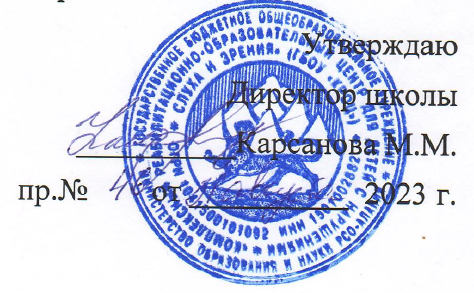 Расписание внеурочных  занятий ОООДни5класс ООО6 класс7 класс9 класс11 классПонедельник13:50 – 14:30Информатика13:50 – 14:30Развитие речи13:50 – 14:30ТКО13:50 – 14:30Русский языкВторник13:50 – 14:30Русский язык13:50 – 14:30Финансовая грамотность12:40 – 13:20Жестовая речь13:50 – 14:30Растениеводство13:50 – 14:30 Русский языкСреда12:40 – 13:20Жестовая речь13:50 – 14:30ТКО13:50 – 14:30Растениеводство13:50 – 14:30Финансовая грамотность13:50 – 14:30Жестовая речь11:50-12:30СБО13:50 – 14:30ИнформатикаЧетверг13:50 – 14:30Растениеводство13:50 – 14:30Жестовая речь13:50 – 14:30Занимательная физика12:40 – 13:20Развитие речи13:50 – 14:30МатематикаПятница13:50 – 14:30ТКО12:40 – 13:20Финансовая грамотность13:50 – 14:30Литература13:50 – 14:30СБО